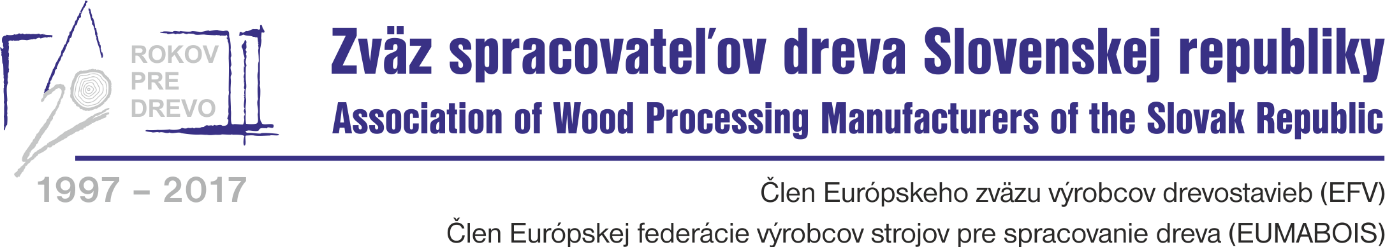 Drevostavba roka 2019hlasovanie na interneteTak ako v minulých ročníkoch, aj v tohto roku sa s nominovanými stavbami mohla verejnosť zoznámiť nielen v odborných časopisoch, ale aj na webovej stránke www.mojdom.sk a www.drevostavby-zsdsr.sk. Žiaľ, laická verejnosť mohla hlasovať výlučne iba na internete, pretože výstavy Nábytok a bývanie 2020 v Nitre (10.3. – 15.3.2020) ako aj CONECO – RACIOENERGIA 2020 (25. - 28. 3. 2020) v bratislavskej Inchebe boli kvôli koronavírusu odložené, resp. zrušené. Napriek tomu sa do hlasovania na internete zapojilo celkom 1265 hlasujúcich.Tí rozhodli svojimi hlasmi takto:1.miesto: nominácia č.: 20, ZELENÁ STAVBA, s. r. o. Košice		201 hlasovex aequo1.miesto: nominácia č.:  5, DREVSTAV SLOVAKIA s. r. o. Žarnovica	201 hlasov2.miesto: nominácia č.: 11, MIRANO, s. r. o., Oravská Lesná  		195 hlasov3.miesto: nominácia č.:  7, Kontrakting krov hrou, s. r. o. Žilina		135 hlasov4.miesto: nominácia č.:  2, DREVODOM ORAVA s. r. o. Podbiel		129 hlasov5.miesto: nominácia č.:  6, HolzHaus s. r. o., Detva				 99 hlasovBlahoželáme!Peter & Janka sekretariát ZSD SR